Sessietitel: In welke track hoort deze sessie thuis? Duid minstens 1 keuze aan.□ AI voor de samenleving□ Samenwerken voor meer digitale veiligheid□ Iedereen mee aan boord door verantwoord te digitaliseren□ Naar een slimme én duurzame regioMeer uitleg over deze tracks is te vinden op https://www.vlaanderen.be/trefdag-digitaal-vlaanderen 
Waarom hoort deze sessie in deze track thuis?Welke oplossing, product en/of dienst van Digitaal Vlaanderen wordt betrokken in het verhaal?Welke externe partijen/klanten/partners worden betrokken?Om zo veel mogelijk onderwerpen aan bod te laten komen tijdens de breakoutsessies worden deze beperkt tot 25 minuten per sessie (incl. Q&A)Korte inhoud (max. 1000 tekens):Naam, e-mailadres en gsmnr sprekers:Spreker 1:Spreker 2:…Verantwoordelijke contactpersoon: 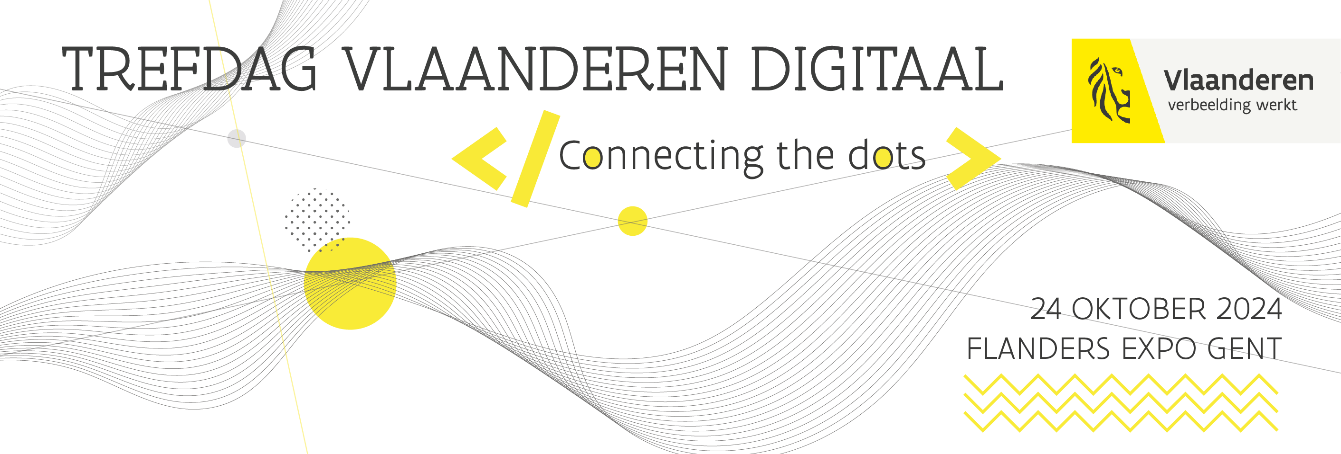 